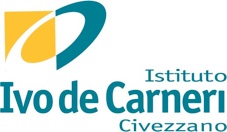 ISTITUTO TECNOLOGICO PER LE BIOTECNOLOGIE SANITARIETITOLOEventuale sottotitoloNome e cognomeclasse V bio-tecnologicoAnno Scolastico 2017-2018